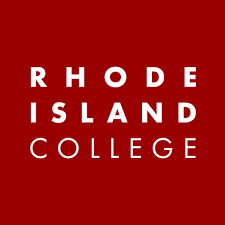 graduate COMMITTEE 
curriculum PROPOSAL FORMA. Cover page	 B. NEW OR REVISED COURSESD. SignaturesD.1. Approvals:   Required from department chairs, program directors, and deans from the academic unit originating the proposal.  D.2. Acknowledgements: Required from all departments (and corresponding dean) impacted by the proposal. Signature does not indicate approval.  Concerns should be brought to the attention of the graduate committee chair for discussion.A.1. Course or programEDP 610: Contemporary Issues in Educational InqUIRYEDP 610: Contemporary Issues in Educational InqUIRYEDP 610: Contemporary Issues in Educational InqUIRYEDP 610: Contemporary Issues in Educational InqUIRYEDP 610: Contemporary Issues in Educational InqUIRYReplacing Academic UnitSchool of Education School of Education School of Education School of Education School of Education A.2. Proposal typeCourse:  revision Course:  revision Course:  revision Course:  revision Course:  revision A.3. OriginatorPat CordeiroPat CordeiroHome departmentHome departmentPhD in Education, FSEHDPhD in Education, FSEHDA.4. RationaleAdditional Information for new programs"Core Seminar 1" indicated a required course that was one-half of a one-year sequence (EDP 610 and EDP 611).  Program redesign requires students to take only EDP 610.  The new title denotes the content.  Prerequisite change from "admission to the program" to "current enrollment in the program" aligns with changes in the course sequence."Core Seminar 1" indicated a required course that was one-half of a one-year sequence (EDP 610 and EDP 611).  Program redesign requires students to take only EDP 610.  The new title denotes the content.  Prerequisite change from "admission to the program" to "current enrollment in the program" aligns with changes in the course sequence."Core Seminar 1" indicated a required course that was one-half of a one-year sequence (EDP 610 and EDP 611).  Program redesign requires students to take only EDP 610.  The new title denotes the content.  Prerequisite change from "admission to the program" to "current enrollment in the program" aligns with changes in the course sequence."Core Seminar 1" indicated a required course that was one-half of a one-year sequence (EDP 610 and EDP 611).  Program redesign requires students to take only EDP 610.  The new title denotes the content.  Prerequisite change from "admission to the program" to "current enrollment in the program" aligns with changes in the course sequence."Core Seminar 1" indicated a required course that was one-half of a one-year sequence (EDP 610 and EDP 611).  Program redesign requires students to take only EDP 610.  The new title denotes the content.  Prerequisite change from "admission to the program" to "current enrollment in the program" aligns with changes in the course sequence."Core Seminar 1" indicated a required course that was one-half of a one-year sequence (EDP 610 and EDP 611).  Program redesign requires students to take only EDP 610.  The new title denotes the content.  Prerequisite change from "admission to the program" to "current enrollment in the program" aligns with changes in the course sequence.A.5. Student impactNoneNoneNoneNoneNoneNoneA.6. Impact on other programsNoneNoneNoneNoneNoneNoneA.7. Resource impactFaculty PT & FT: NoneNoneNoneNoneNoneA.7. Resource impactLibrary:NoneNoneNoneNoneNoneA.7. Resource impactTechnologyNoneNoneNoneNoneNoneA.7. Resource impactFacilities:NoneNoneNoneNoneNoneA.8. Semester effectiveFall 2022A.9. Rationale if sooner than next FallA.9. Rationale if sooner than next FallA.10 Changes to the websiteNoneNoneNoneNoneNoneNoneOld (for revisions only)ONLY include information that is being revised, otherwise leave blankNewExamples are provided within some of the boxes for guidance, delete just the examples that do not apply.B.1. Course prefix and number B.2. Cross listing number if anyB.3. Course title Core Seminar 1: Issues and Problems in Educational Inquiry and FoundationsContemporary Issues in Educational InquiryB.4. Course description B.5. Prerequisite(s)admission to the Ph.D. in Education programcurrent enrollment in the PhD in Education programB.6. OfferedB.7. Contact hours B.8. Credit hoursB.9. Justify differences if anyB.10. Grading system B.11. Instructional methodsB.11.a  Delivery MethodB.12.CategoriesB.13. How will student performance be evaluated?B.14. Redundancy with, existing coursesB. 15. Other changes, if anyB.16. Course learning outcomes: List each outcome in a separate rowProfessional organization standard(s), if relevant How will each outcome be measured?NamePosition/affiliationSignatureDatePat CordeiroProgram Director of PhD in EducationPat Cordeiro 3/21/2022Pat CordeiroChair of PhD in EducationPat Cordeiro 3/21/2022Jeannine Dingus-EasonDean of FSEHDJeannine Dingus-Eason4/1/2022NamePosition/affiliationSignatureDate